Lesson 15: Weighted AveragesLet’s split segments using averages and ratios.15.1: Part Way: PointsFor the questions in this activity, use the coordinate grid if it is helpful to you.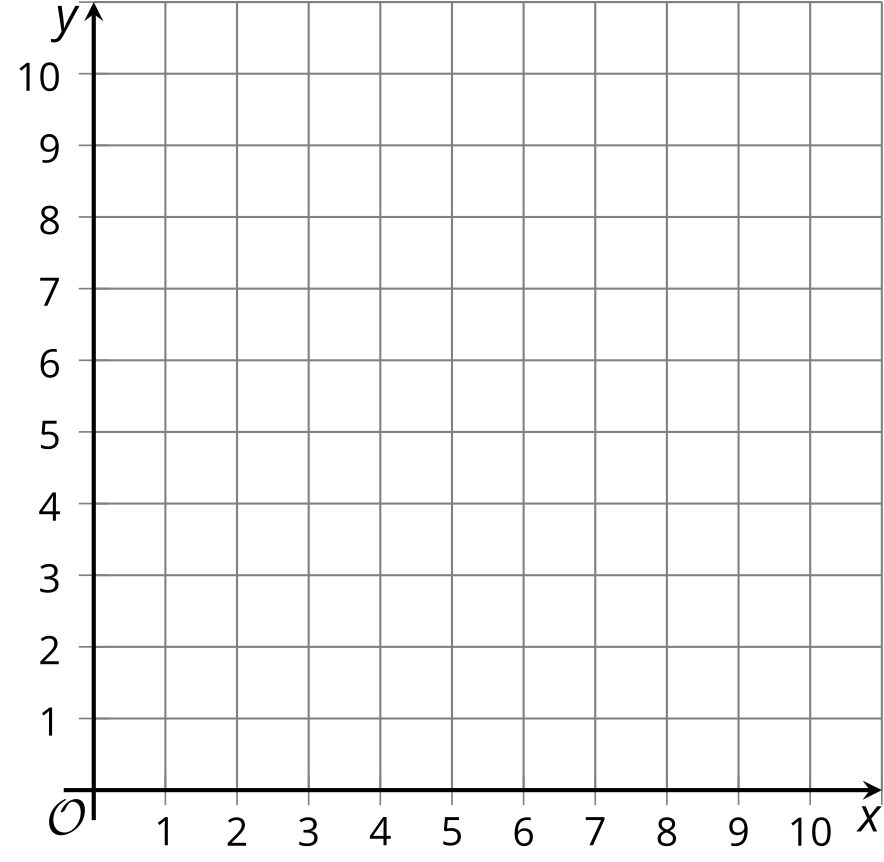 What is the midpoint of the segment connecting  and ?What is the midpoint of the segment connecting  and ?What is the midpoint of the segment connecting  and ?15.2: Part Way: SegmentPoint  has coordinates . Point  has coordinates .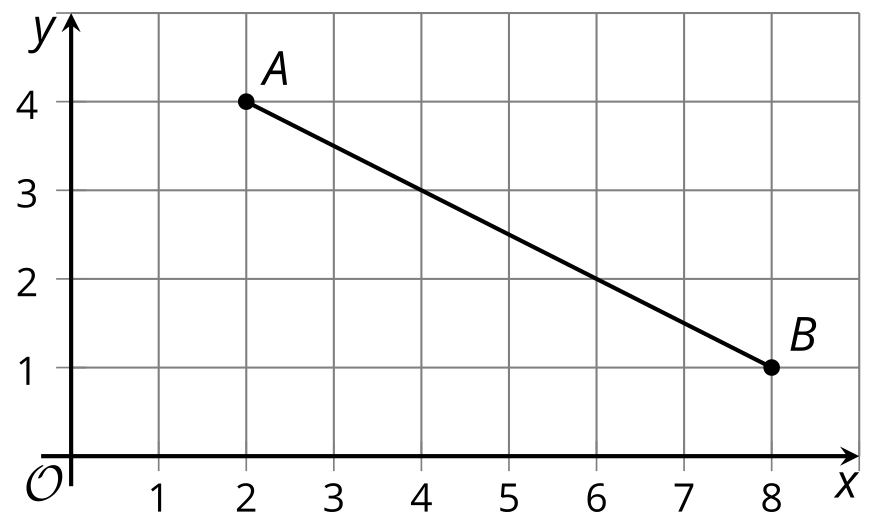 Find the point that partitions segment  in a  ratio.Calculate .What do you notice about your answers to the first 2 questions?For 2 new points  and , write an expression for the point that partitions segment  in a  ratio.Are you ready for more?Consider the general quadrilateral  with  and .Find the midpoints of each side of this quadrilateral.Show that if these midpoints are connected consecutively, the new quadrilateral formed is a parallelogram.15.3: Part Way: QuadrilateralHere is quadrilateral .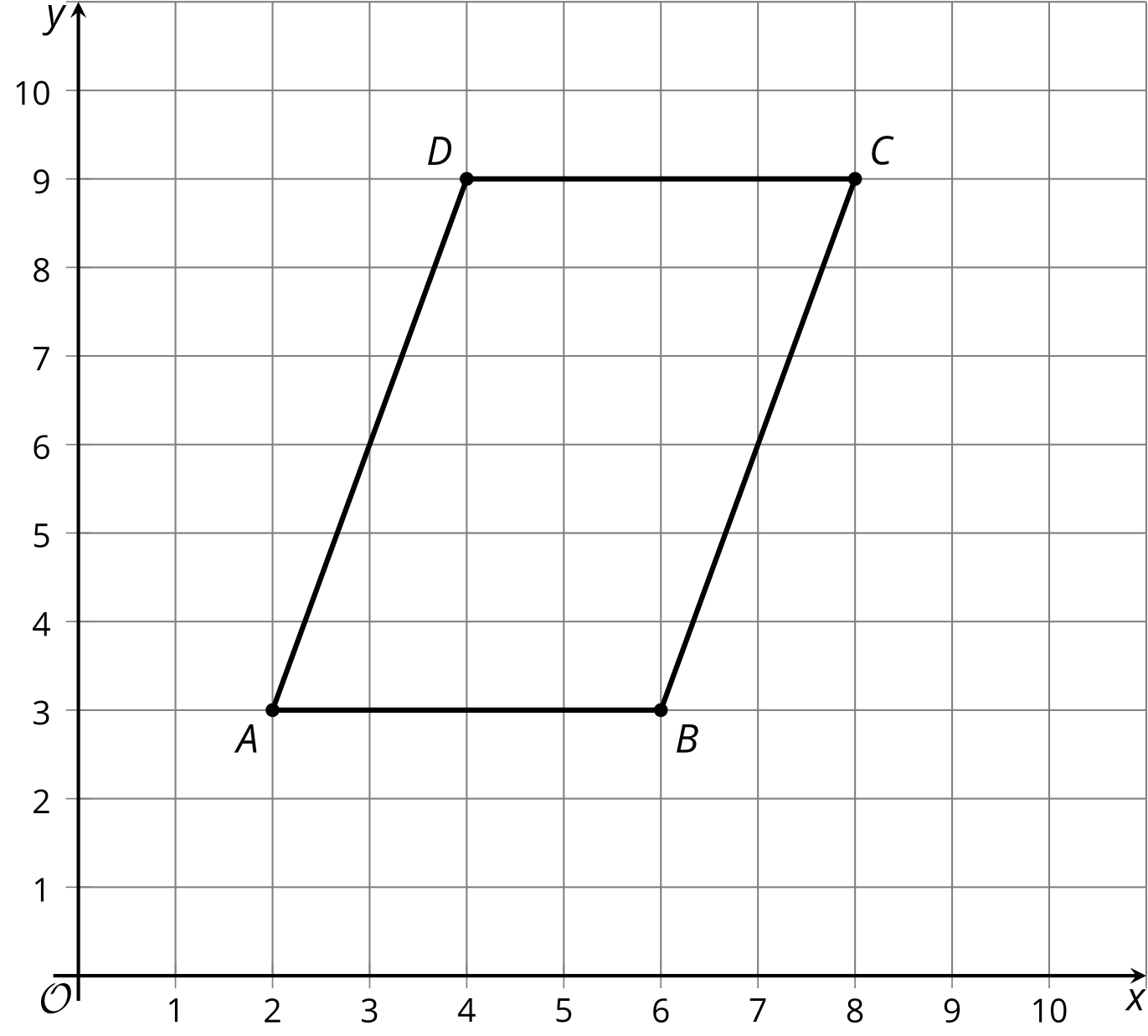 Find the point that partitions segment  in a  ratio. Label it .Find the point that partitions segment  in a  ratio. Label it .Find the point that partitions segment  in a  ratio. Label it .Is  a dilation of ? Justify your answer.Lesson 15 SummaryTo find the midpoint of a line segment, we can average the coordinates of the endpoints. For example, to find the midpoint of the segment from  to , average the coordinates of  and : . Another way to write what we just did is  or .Now, let’s find the point that is  of the way from  to . In other words, we’ll find point  so that segments  and  are in a  ratio.In the horizontal direction, segment  stretches from  to . The distance from 0 to 6 is 6 units, so we calculate  of 6 to get 4. Point  will be 4 horizontal units away from , which means an -coordinate of 4.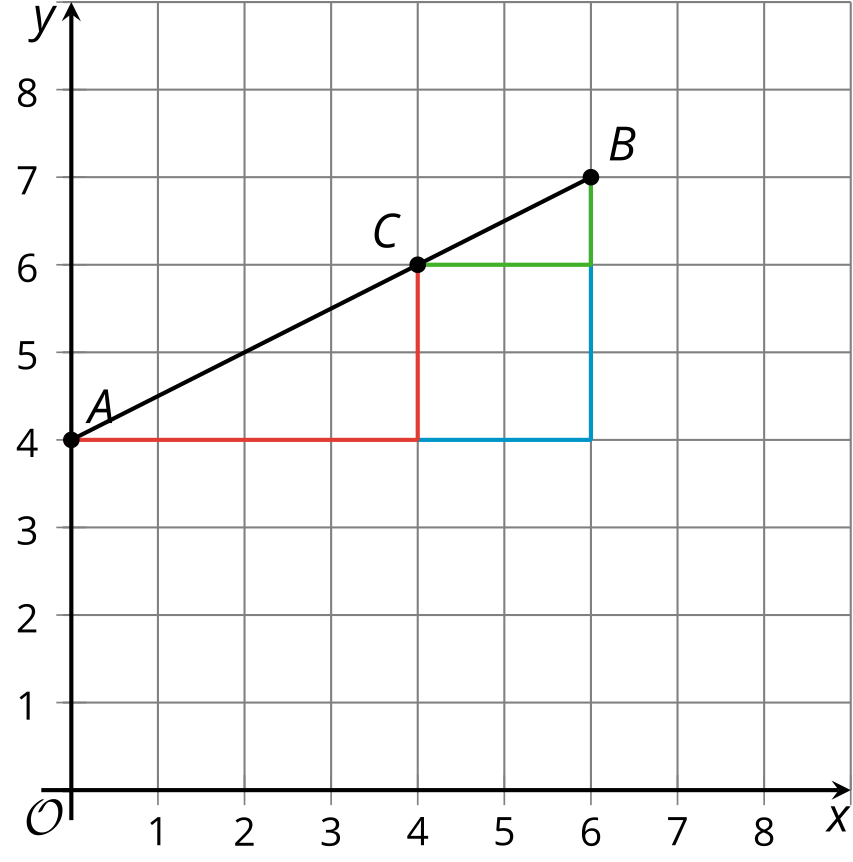 In the vertical direction, segment  stretches from  to . The distance from 4 to 7 is 3 units, so we can calculate  of 3 to get 2. Point  must be 2 vertical units away from , which means a -coordinate of 6.It is possible to do this all at once by saying . This is called a weighted average. Instead of finding the point in the middle, we want to find a point closer to  than to . So we give point  more weight—it has a coefficient of  rather than  as in the midpoint calculation. To calculate , substitute and evaluate.Either way, we found that the coordinates of  are .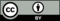 © CC BY 2019 by Illustrative Mathematics®